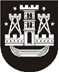 KLAIPĖDOS MIESTO SAVIVALDYBĖS TARYBASPRENDIMASDĖL KLAIPĖDOS MIESTO GARBĖS PILIEČIO VARDO SUTEIKIMO2022 m. liepos 21 d. Nr. T2-180KlaipėdaVadovaudamasi Lietuvos Respublikos vietos savivaldos įstatymo 16 straipsnio 2 dalies 45 punktu, Klaipėdos miesto savivaldybės apdovanojimų nuostatų, patvirtintų Klaipėdos miesto savivaldybės tarybos 2009 m. sausio 26 d. sprendimu Nr. T2-26 „Dėl Klaipėdos miesto savivaldybės apdovanojimų nuostatų patvirtinimo“, 7 punktu ir įvertindama Benedikto Sigito Jurčio OFM nuopelnus Klaipėdos miestui, Klaipėdos miesto savivaldybės taryba nusprendžia:1. Suteikti Benediktui Sigitui Jurčiui OFM Klaipėdos miesto garbės piliečio vardą už jo ypatingus nuopelnus Klaipėdos miestui.2. Skelbti apie šį sprendimą vietinėje spaudoje ir visą sprendimo tekstą – Klaipėdos miesto savivaldybės interneto svetainėje.Savivaldybės merasVytautas Grubliauskas